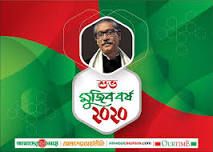 গণপ্রজাতন্ত্রী বাংলাদেশ সরকার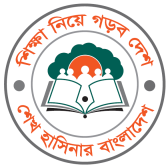 উপজেলা মাধ্যমিক শিক্ষা অফিসারের কার্যালয়চৌগাছা, যশোর।useochougacha@gmail.comযশোর জেলার চৌগাছা উপজেলাধীন বিভিন্ন শিক্ষা প্রতিষ্ঠানের কম্পিউটার ল্যাবের তথ্য ''ছক''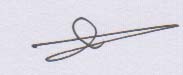 জেলা শিক্ষা অফিসারযশোর।ক্রঃ নংশিক্ষা প্রতিষ্ঠানের নামল্যাবের নামপ্রতিষ্ঠান প্রধানের নাম, মোবাইল নম্বর ও ই-মেইলদায়িত্বপ্রাপ্ত শিক্ষকের নাম ও মোবাইল নম্বরল্যাব স্থাপনের তারিখমোট ডেস্কটপ/ ল্যাপটপ সংখ্যাঅচল ডেস্কটপ/ ল্যাপটপ সংখ্যাঅচল হওয়ার কারণমন্তব্য (ল্যাব পরিচালনায় সক্ষমতা আছে কিনা? (হ্যাঁ/না) অক্ষম হলে অন্য স্থানে স্থানান্তর করা হবে)০১।পাতিবিলা হাজী শাহজাহান আলী মাধ্যমিক বিদ্যালয়শেখ রাসেল ডিজিটাল ল্যাবমোঃ ওয়ালিউর রহমান০১৭১৫-৫৬৮০৭৯s115667@hotmail.comসাইফুন নাহার মাসুদা০১৭২১-৩৩২৮৫১২৪/০৭/20১৮১৫ ল্যাপটপ০১ব্যবহার জনিত কারণেহ্যাঁ০2।সলুয়া মাধ্যমিক বিদ্যালয়শেখ রাসেল ডিজিটাল ল্যাবমোঃ আজিজুর রহমান০১৭২০-৬৫৫০৯৩s115651@hotmail.comমোঃ নজরুল ইসলাম০১৭১৪-৬৩৪৫৪৪২৪/০৭/20১৮১১ ল্যাপটপ----হ্যাঁ০৩।সম্মিলনী মাধ্যমিক বিদ্যালয়,ধূলিয়ানীBCC Labমোঃ মহব্বত আলী০১৭২৯৬০৬৮৬৪mohabbat.mobilejess@ gmail.comমোঃ মোমিনুর রহমানমোবা: ০১৭২০৯৪৪০৪৯২০১০সালের মে মাসডেক্সটপ: ৮টিল্যাপটপ: ৩টিডেক্সটপ: ৬টিল্যাপটপ: ১টিমেয়াদ উত্তীর্নল্যাব পরিচালনায় সক্ষমতা আছে04।কান্দি আদর্শ মাধ্যমিক বিদ্যালয়BCC Labমোঃ আকরাম হোসেন(ভাঃপ্রাঃ)০১৭১৪-৫০২৬৭১kandi115666@gmail.comতাহমিনা ইয়াসমিন০১৭০১-০০৯৭১০২০১৩ল্যাপটপ-০২টিডেক্সটপ-০৮টি০৪সিপিইউ নষ্টহ্যাঁ05।চৌগাছা ছারা পাইলট মাধ্যমিক বালিকা বিদ্যালয়BCC Labকাজী গোলাম মোস্তফা০১৭১৮-৮৬২৮২৮s115656@hotmail.comরাজ কিশোর দাস০১৯১৭-৯৯৩০৫৬১০/০৩/২০১১ল্যাপটপ-০১টিডেক্সটপ-০৮টিডেক্সটপ-০৩টিসাধারণ ভাবেই অচলহ্যাঁ06।চাঁদপাড়া মাধ্যমিক বিদ্যালয়BCC Labমোঃ শফিকুল ইসলাম০১৭২৪-১১০৮২৮s115678@hotmail.comমোঃ ইসরাইল হোসেন০১৭৪৫-১৪৯৪৪৬১৫/০৫/২০১২ল্যাপটপ-০৫টিডেক্সটপ-০২টিল্যাপটপ-০১টিডেক্সটপ-০২টিযন্ত্রাংশ নষ্টহ্যাঁ07।জগদীশপুর মির্জাপুর ইসমাইল মাধ্যমিক বিদ্যালয়শেখ রাসেল ডিজিটাল ল্যাবমোঃ তবিবর রহমান০১৭১৮-৯২৪১৪৭s115668@hotmail.comমোছাঃ নাসরিন সুলতানা০১৭৩৪-৩১২০৩৯২২/১১/২০১৬ল্যাপটপ-০১টিডেক্সটপ-১০টি----হ্যাঁ08।চৌগাছা হাজী সরদার মর্ত্তজ আলী মাধ্যমিক বিদ্যালয়BCC Labমোঃ আবুল কালাম আজাদ০১৩০৯-১১৫৬৪৭s115647@yahoo.comরোজিনা খাতুন০১৭৬৭-৪১২৩৫২০৫/০৬/২০১০ল্যাপটপ-০১টিডেক্সটপ-০৫টিডেক্সটপ-০২টিঅনেকদিন বয়স হয়ে গেছে তাইহ্যাঁ০৯।চৌগাছা সরকারি শাহাদৎ পাইলট মডেল মাধ্যমিক বিদ্যালয়, চৌগাছা, যশোর।শেখ রাসেলমোঃ আজিজুর রহমান মোবাঃ ০১৭৩৩১৯৮৬৭৪s115655@yahoo.comমোঃ আশিকুর রহমান০১৭২৩-৬৫১৬৪১২৯/১১/১৬১০+১=১১--হ্যাঁ০৯।চৌগাছা সরকারি শাহাদৎ পাইলট মডেল মাধ্যমিক বিদ্যালয়, চৌগাছা, যশোর।ILCমোঃ আজিজুর রহমান মোবাঃ ০১৭৩৩১৯৮৬৭৪s115655@yahoo.comমোঃ নাসির উদ্দীন০১৭১৮-৭৬৬৩৩২২৩/০৯/১৮১+২১=২২--হ্যাঁ০৯।চৌগাছা সরকারি শাহাদৎ পাইলট মডেল মাধ্যমিক বিদ্যালয়, চৌগাছা, যশোর।BCCমোঃ আজিজুর রহমান মোবাঃ ০১৭৩৩১৯৮৬৭৪s115655@yahoo.comমোঃ গোলাম হোসেন০১৭৩৫-১০৬৩৫৩১৫/১১/১৩৯+০=৯--হ্যাঁ০৯।চৌগাছা সরকারি শাহাদৎ পাইলট মডেল মাধ্যমিক বিদ্যালয়, চৌগাছা, যশোর।ICTমোঃ আজিজুর রহমান মোবাঃ ০১৭৩৩১৯৮৬৭৪s115655@yahoo.comমোঃ নাসির উদ্দীন০১৭১৮-৭৬৬৩৩২০২/১০/১৬২০+০=২০--হ্যাঁ10।দিঘড়ী দাখিল মাদ্রাসাBCCশাহানাজ পারভীন০১৭২১-৪৭৫৬৭৮m115706@yahoo.comমোঃ আসাদুল ইসলাম০১৯৬১-১৫০৮৭৩০২/০৬/২০১৪ডেক্সটপ-০৮টিডেক্সটপ-০৮টিস্বাভাবিক ভাবেইহ্যাঁ11।চৌগাছা মেডিক্যাল ইনস্টিটিউট এন্ড টেকনোলজিশেখ রাসেল ডিজিটাল ল্যাবমোঃ মনিরুজ্জামান০১৭৯৯-৪২৮৫৯৪monir2u@yahoo.comমোঃ মিকাইল হোসেন০১৭৩৭-০৭৫২৭২১৩/০৮/২০১৬ল্যাপটপ-১৭টি----হ্যাঁ12।পাশাপোল আমজাম-তলা মডেল কলেজআইসিটি ল্যাবমোঃ শহিদুল ইসলাম০১৭১২-১০৯৮৯১pmc115715@gmail.comফারুক আহমেদ০১৭১২-২৫৩৬৫১০৩/০২/২০১৮ল্যাপটপ-১০টিডেক্সটপ-৪৩টিল্যাপটপ-০২টিডেক্সটপ-০১টিবৈদ্যুতিক সমস্যাহ্যাঁ13।চৌগাছা মৃধাপাড়া মহিলা কলেজশেখ রাসেল ডিজিটাল ল্যাবড.মোঃ মোস্তানিছুর রহমান০১৭১৫-৪৬৭৯০০ cmpmcollege95@gmail.comঅমল কুমার সাহা০১৭১৮-৭৩১৪১৫২০১৫ল্যাপটপ-১৭টিল্যাপটপ-০১টিহাডডিস্ক ও ব্যাটারী নষ্ট জনিতহ্যাঁ14।চৌগাছা সরকারী কলেজশেখ রাসেল ডিজিটাল ল্যাবমোঃ রফিকুল ইসলাম(ভাঃপ্রাঃ)০১৭১৫-৬৮৬২২৫chowgachagovt.college@gmail.comমোঃ ফিরোজ কবীর০১৭১২-৩০৯৪৬৫১৭/০২/২০১৬২১ডেক্সটপ-০১টিব্যবহার জনিত কারণেহ্যাঁ15।এ.বি.সি.ডি কলেজআইসিটি ল্যাবমোঃ রেজাউল ইসলাম০১৭১১-০১০৯১৫abcdcollege@gmail.comমোঃ রশীদ আল মামুন০১৭১১-৪৫৫৫৫৪১৮/০৮/২০১৭০২টি সার্ভার, ৩০টি মাল্টিপয়েন্ট, ০৮টি ল্যাপটপ ও ০১টি প্রিন্টার০১টি মাল্টিপয়েন্ট, ০১টি ল্যাপটপ ও ০১টি প্রিন্টারচলমান অবস্থায় নষ্ট হয়েছেহ্যাঁ